(A=1, S=14)Vice-Chair
Bates, Patricia C.

Members
Bradford, Steven
Durazo, Maria Elena
Hill, Jerry
Jones, Brian W.
Wieckowski, Bob
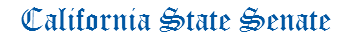 APPROPRIATIONS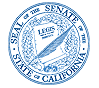 ANTHONY PORTANTINO CHAIRStaff Director
Mark McKenzie

Principal Consultant
Ashley Ames
Lenin Del Castillo
Robert Ingenito
Samantha Lui
Shaun Naidu

Committee Assistant
Jennifer Douglas
Itzel Vargas
State Capitol, Room 2206
(916) 651-4101
AGENDAThursday, January 23, 2020 
Upon adjournment of Session -- Room 3191AGENDAThursday, January 23, 2020 
Upon adjournment of Session -- Room 3191AGENDAThursday, January 23, 2020 
Upon adjournment of Session -- Room 3191SUSPENSE - FOR VOTE ONLY - AUTHORS NEED NOT BE PRESENTAllenSB 45Wildfire Prevention, Safe Drinking Water, Drought Preparation, and Flood Protection Bond Act of 2020.(Urgency)AllenSB 757State highways: relinquishment.BradfordSCR 69Prisoners: wages.ChangSB 653Dental hygienists: registered dental hygienist in alternative practice: scope of practice.GalgianiSB 388Missing persons: reports: local agencies.GlazerSB 617Pharmacy technicians: supervision.HertzbergSB 254California Earthquake Authority.SkinnerSB 33Electronic benefits transfer system.SkinnerSB 692Cannabis: trade samples.SternSB 596In-home supportive services: additional higher energy allowance.SternSB 739Fire prevention: defensible space and home hardening training.UmbergSB 444University of California: Berkeley and Irvine law schools: Pro Se Indigent Litigant Pilot Project.WieckowskiSB 372Beverage Container Recycling Act of 2020.WienerSB 378Electrical corporations: deenergization events: procedures: allocation of costs: reports.WeberAB 1460California State University: graduation requirement: ethnic studies. 